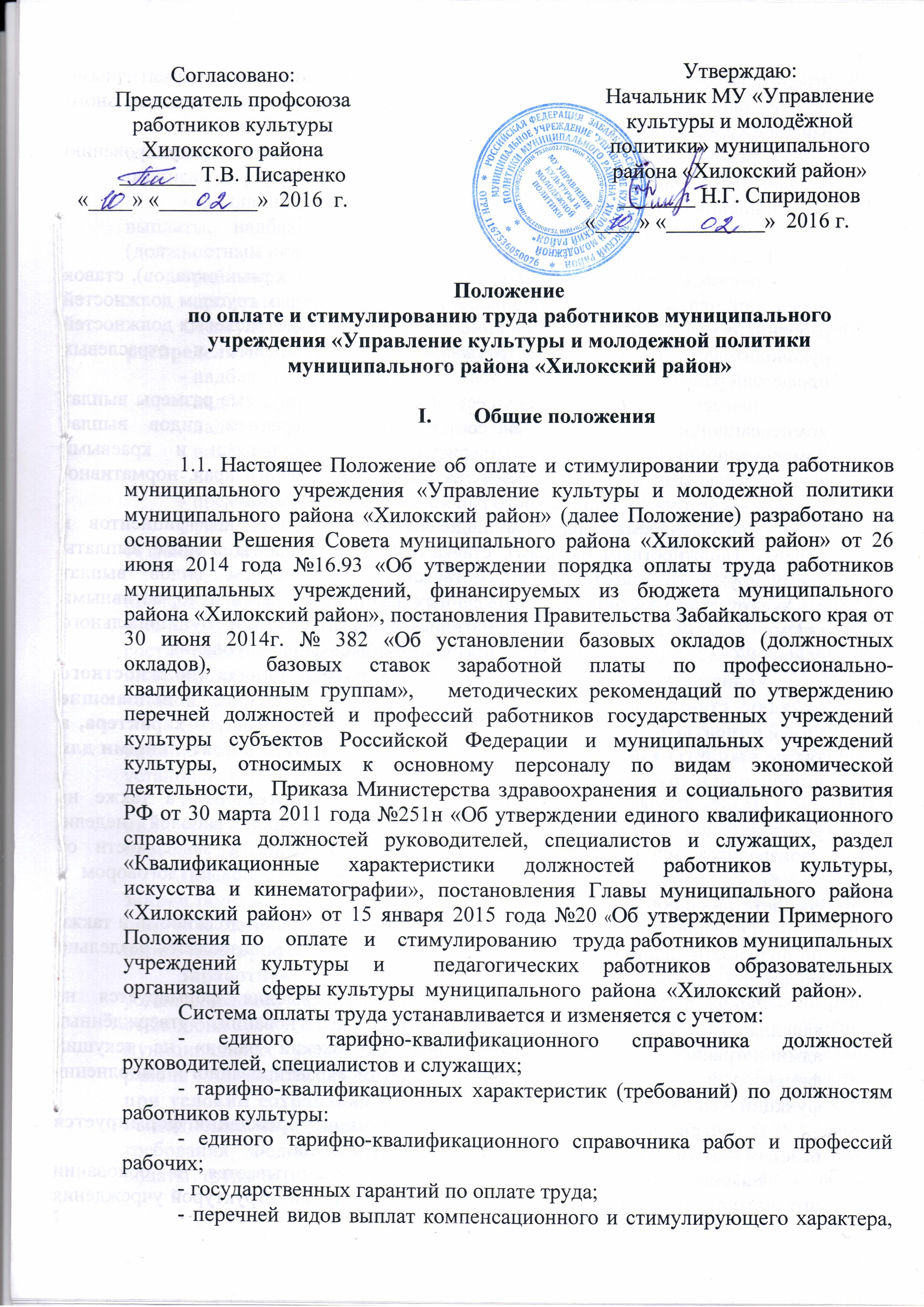 утвержденных федеральным законодательством, законодательно-нормативными актами Забайкальского края, нормативно-правовыми актами муниципального района «Хилокский район»; - рекомендаций Российской трехсторонней комиссии по регулированию социально-трудовых отношений;- мнения профсоюзной организации;- настоящего Положения.1.2. Положение включает в себя:- рекомендуемые размеры базовых окладов (должностных окладов), ставок заработной платы по профессиональным квалификационным группам должностей работников культуры, искусства и кинематографии,  общеотраслевых должностей руководителей, специалистов, служащих, общеотраслевых и отраслевых профессий рабочих;- наименование, условия осуществления и рекомендуемые размеры выплат компенсационного характера в соответствии с перечнем видов выплат компенсационного характера, утвержденным федеральными и краевыми законодательными и нормативными  актами Забайкальского края, нормативно-правовыми актами муниципального района «Хилокский  район»;- рекомендуемые размеры надбавок, повышающих коэффициентов к окладам (должностным окладам), ставкам заработной платы и иные выплаты стимулирующего характера в соответствии с перечнем видов выплат стимулирующего характера, утвержденных законодательными и нормативными актами Забайкальского края, нормативно-правовыми актами муниципального района «Хилокский  район»,  за счет всех источников финансирования. Условия оплаты труда, в том числе размер оклада (должностного оклада), ставки заработной платы работника, надбавки, повышающие коэффициенты к ним и виды иных выплат стимулирующего характера, а также выплаты компенсационного характера являются обязательными для включения в трудовой договор.Оплата труда работников, занятых по совместительству, а также на условиях неполного рабочего времени, или неполной рабочей недели, производится пропорционально отработанному времени, в зависимости от выработки, либо на других условиях, определенных трудовым договором в соответствии с нормами трудового права.Определение размеров заработной платы по основной должности, а также по должности, занимаемой в порядке совместительства, производится раздельно по каждой из должностей.Фонд оплаты труда муниципального учреждения формируется на календарный год в пределах бюджетных ассигнований, утверждённых администрацией муниципального района «Хилокский район» на текущий финансовый год и плановый период, с учетом гарантированного выполнения функций и задач учреждения.В составе фонда оплаты труда работников учреждения формируется базовая и стимулирующая части фонда оплаты труда. Базовая часть фонда оплаты труда рассчитывается на основании штатного расписания в соответствии с организационной  структурой учреждения и численности работников, необходимой для выполнения  функций и задач учреждения и состоит из:- фонда основных окладов, рассчитанного как сумма окладов (должностных) окладов, ставок заработной платы работников по штатному расписанию учреждения;- фонда надбавок и доплат, который включает в себя компенсационные выплаты, надбавки, повышающие коэффициенты и выплаты к окладам (должностным окладам), ставкам заработной платы в т.ч.:- районный коэффициент;- процентная надбавка.Стимулирующая часть фонда оплаты труда работников может распределяться на выплату следующих надбавок:- надбавки за особые условия работы;- надбавки за выслугу лет;- надбавки за наличие почетного звания;- надбавка молодым специалистам;- надбавка за классность водителям;- премиальные выплаты.Стимулирующая часть фонда оплаты труда должна составлять не менее 10 % фонда оплаты труда.Руководитель учреждения формирует и утверждает штатное расписание в пределах фонда оплаты труда. Штатное расписание включает в себя все должности работников и профессии рабочих данного учреждения. Численный состав работников учреждения должен быть достаточным для гарантированного выполнения его функций, задач, объёмных и финансовых показателей, установленных администрацией муниципального района «Хилокский район».В случае изменения структуры учреждения или численности работников в течение года в штатное расписание вносятся необходимые изменения в установленном порядке.Размеры окладов (должностных окладов), ставок заработной платы являются обязательством работодателя перед работником и не могут быть пересмотрены в одностороннем порядке.Порядок, размеры, виды и условия оплаты труда конкретизируются и закрепляются учреждением в Коллективном договоре и Положении об оплате и стимулировании труда работников учреждения по согласованию с первичной профсоюзной организацией учреждения.Заработная плата работников муниципального учреждения, устанавливаемая Решением  Совета муниципального района «Хилокский район» от 26 июня 2014 года №16.93 «Об утверждении порядка оплаты труда работников муниципальных учреждений, финансируемых из бюджета муниципального района «Хилокский район»   и настоящим Положением не может быть меньше, при условии сохранения работниками объема должностных обязанностей и выполнении ими работы той же квалификации. При этом учитываются требования Федерального закона, устанавливающего минимальный размер оплаты труда и регионального соглашения о размере минимальной заработной платы в Забайкальском крае.Определение размеров окладов (должностных окладов), ставок заработной платы работников, размеров и условий осуществления компенсационных и стимулирующих выплат производится в пределах утвержденного фонда оплаты труда за счет всех источников финансирования.II. Установление окладов (должностных окладов), ставок заработной платы.2.1. Размеры окладов (должностных окладов) работников муниципального учреждения культуры устанавливаются на основе отнесения занимаемых ими должностей к профессионально-квалификационным группам (далее ПКГ), утвержденными приказами Минздравсоцразвития РФ: № 570 от 31.08.2007г., № 121н от 14.03.2008г., № 342 от 31.07.2008г., № 247н от 29.05.2008г., № 248н от 29.05.2008г., № 390н от 08.08.2008г., № 339н от 17.07.2008г., № 216н от 05.05.2008г., № 305н от 03.07.2008г., № 251н от 30.03.2011г.Лица, не имеющие специальной подготовки или стажа работы, установленных в требованиях к квалификации, но обладающие достаточным практическим опытом и выполняющие качественно и в полном объеме возложенные на них должностные обязанности по рекомендации аттестационной комиссии могут быть назначены на соответствующие должности так же, как и лица, имеющие специальную подготовку и стаж работы.Муниципальное учреждение вправе устанавливать в пределах фонда оплаты труда оклады (должностные оклады), ставки заработной платы в повышенном размере с учетом объема и специфики работы.Размеры окладов (должностных окладов) устанавливаются с учетом обеспечения их дифференциации в зависимости от требований к профессиональной  подготовке и уровню квалификации, сложности выполняемых работ, либо на основе профессионально-квалификационных групп с обязательным  применением внутри должностного категорирования и, не допуская снижения междолжностной (межпрофессиональной) разницы, установленной Постановлением  Правительства Забайкальского края № 382, от 30 июня 2014г. и данным Положением (Приложение №1).Бюджетные ассигнования, предусмотренные в бюджетах  на увеличение фондов оплаты труда работников учреждений отрасли, рекомендуется направлять преимущественно на увеличение размеров окладов (должностных окладов), ставок заработной платы работников в пределах определенных ассигнований.Оклады (должностные оклады), ставки заработной платы работников муниципальных учреждений  индексируются постановлением Главы муниципального района «Хилокский район» в связи с ростом потребительских цен на товары и услуги с учетом уровня инфляции.III. Порядок и условия установления выплат компенсационногохарактера3.1. Работникам производятся следующие выплаты компенсационного характера:3.1.1. Выплаты за работу в местностях с особыми климатическими условиями, за стаж работы в районах Крайнего Севера и приравненных к нимместностям:а) районные коэффициенты;б) процентные надбавки за стаж работы в районах Крайнего Севера и приравненных к ним местностям.Районный коэффициент и процентная надбавка устанавливаются к фактически начисленной заработной плате.3.1.2. Выплаты за работу в условиях, отклоняющихся от нормальных:а) доплата за расширение зоны обслуживания;Размер доплаты и срок, на который она устанавливается, определяется посоглашению сторон трудового договора с учетом содержания и (или) объема дополнительной работы. Данная компенсационная выплата устанавливается наопределённый срок.б) при совмещении профессий (должностей);Размер и срок, на который устанавливается доплата за совмещение профессий, определяется по соглашению сторон трудового договора с учетомсодержания и (или) объема дополнительной работы.в) за увеличение объема работ или исполнение обязанностей временно отсутствующего работника, без освобождения от работы, определенной трудовым договором;Размер доплаты и срок, на который она устанавливается, определяется посоглашению сторон трудового договора с учетом содержания и (или) объема дополнительной работы.г) за сверхурочную работу;Повышенная оплата за сверхурочные работы составляет:- за первые два часа работы не менее полуторного размера;- за последующие часы - двойного размера в соответствии со статьей 152Трудового кодекса Российской Федерации;д) за работу в выходные и нерабочие праздничные дни – производится работникам, привлеченным к работе в выходные и нерабочие праздничные днив соответствии со статьей 153 Трудового кодекса РФ.Размер доплаты составляет:- не менее одинарной дневной ставки сверх оклада (должностного оклада) при работе полный день, если работа в выходной или нерабочий праздничный день производилась в пределах месячной нормы рабочего, времени, и не менее двойной дневной ставки сверх оклада (должностного оклада), если работа производилась сверх месячной нормы рабочего времени;- не менее одинарной части оклада (должностного оклада) сверх оклада (должностного оклада) за каждый час работы, если работа в выходной или нерабочий праздничный день производилась в пределах месячной нормы рабочего времени, и не менее двойной части оклада (должностного оклада) сверх оклада (должностного оклада) за каждый час работы, если работа производилась сверх месячной нормы рабочего времени.Выплаты работникам за работу в условиях, отклоняющихся от нормальных, производятся в соответствии с Трудовым Законодательством.Порядок и условия стимулирования труда работников 4.1. Положением об оплате и стимулировании труда работников учреждения предусматривается установление работникам стимулирующих надбавок к окладу (должностному окладу), ставкам заработной платы:- за выслугу лет;- за почетное звание, ученую степень и ученое звание;- молодым специалистам;- за особый режим работы;- за расширенный объем работы.4.1.1. Надбавка за выслугу лет устанавливается работникам в зависимости от общего количества лет проработанных в учреждениях культуры, искусства и образования в сфере  культуры (государственных или (и) муниципальных. Размеры в процентах (от оклада (должностного оклада), ставок заработной платы):при выслуге лет от 2 до 5 лет – 5%; при выслуге лет от 5 до 10 лет – 10%;при выслуге лет от 10 до 15 лет – 15%,при выслуге лет от 15 до 20 лет – 20%,при выслуге лет свыше 20 лет – 30%.4.1.2. За почетное звание, ученую степень и ученое звание.Надбавка устанавливается:- в размере 20 процентов оклада (должностного оклада), ставки заработной платы работникам учреждений, имеющим:а) почетные звания СССР, Российской Федерации и союзных республик, входивших в состав СССР, установленные для работников различных отраслей,название, которых начинается со слова «Народный»;б) ученую степень доктора наук по профилю учреждения или деятельности;- в размере 10 процентов оклада (должностного оклада), ставки заработной платы работникам учреждений, имеющим:а) почетные звания «Заслуженный деятель искусств», «Заслуженный работник культуры» и другие почетные звания СССР, Российской Федерации, союзных республик, входивших в состав СССР, установленные для работниковразличных отраслей, название которых начинается со слова «Заслуженный», при условии соответствия почетного звания профилю учреждения, либо его деятельности, либо его специализации;б) ученую степень кандидата наук по профилю учреждения или деятельности, кроме научно-педагогических работников учреждений дополнительного профессионального образования;- в размере 5 процентов оклада (должностного оклада), ставки заработнойплаты работникам учреждений, имеющим почетные звания профессиональных работников Читинской области, Агинского Бурятского автономного округа, Забайкальского края, при условии соответствия почетного звания профилю учреждения, либо его деятельности, либо его специализации.4.1.3. Надбавка молодым специалистам, являющимся лицами в возрасте до 30 лет, впервые заключившим трудовой договор с муниципальными учреждениями в течение одного года после окончания имеющих государственную аккредитацию образовательных организаций среднего и высшего профессионального образования, устанавливается надбавка в размере 20 процентов оклада (должностного оклада), ставки заработной платы. Надбавка устанавливается молодым специалистам на срок до трех лет с момента заключения трудового договора с муниципальными  учреждениями.При переводе молодого специалиста в течение трех лет после заключения трудового договора с муниципальным учреждением в другое муниципальное учреждение ранее установленная надбавка сохраняется.4.1.4.Надбавка за особый режим работы устанавливается:2) иным работникам муниципального учреждения – до 100 процентов к окладу (должностному окладу), ставке заработной платы. Размер надбавки, указанной в п.п. 5,6, порядок и условия ее выплаты устанавливаются органами местного самоуправления муниципального района «Хилокский район», на который возложены координация и регулирование деятельности и (или) который осуществляет функции и полномочия учредителя муниципальных учреждений культуры, с учетом разъездного характера работы, или ее режима, или ее напряженности в работе, которая несет в себе значительные психологические, эмоциональные и физические нагрузки.4.1.5. Надбавка за классность водителям устанавливается в следующих размерах:- 2 класс - 10%;- 1 класс - 25%.Перечень надбавок раздела IV пункта 4.1 не образуют новый оклад, не учитывается при исчислении иных стимулирующих и компенсационных выплат и носит обязательный характер.4.2. Положением об оплате и стимулировании  труда работников учреждения может быть предусмотрено установление работникам стимулирующих надбавок к окладу (должностному окладу), ставке заработной платы:- премиальные выплаты по итогам работы, единовременные выплаты (порядок и условия  премирования определены в разделе VI настоящего Положения).Установление стимулирующих выплат осуществляется по решению руководителя учреждения в пределах бюджетных ассигнований на оплату труда работников учреждения.При наличии взысканий, упущений в работе, ненадлежащего исполнения своих должностных обязанностей основание и размеры выплат стимулирующего характера пересматриваются в индивидуальном порядке.Виды выплат стимулирующего характера, размеры и условия их осуществления устанавливаются коллективным договором, локальными нормативными актами, принятыми с учетом мнения профсоюза, в соответствии с трудовым законодательством и иными нормативными правовыми актами, содержащими нормы трудового права с применением балльной оценки.Размер          надбавки          может устанавливаться    как    в    абсолютном значении, так и в процентном отношении к окладу. Надбавка устанавливается на определённый период. V. Условия оплаты труда главного бухгалтера	5.1.	Должностной оклад главного бухгалтера учреждения определяется в соответствии со статьей 145 Трудового Кодекса Российской Федерации, настоящим положением, трудовым договором,  и устанавливается в фиксированном размере на основании требований к профессиональной подготовке и уровню квалификации, которые необходимы для осуществления профессиональной деятельности, а также на основе применения кратного отношения от размера должностного оклада профессиональной квалификационной группы «Общеотраслевые профессии рабочих первого уровня» 1 квалификационный уровень. 	5.2. С учетом условий труда главному бухгалтеру устанавливаются выплаты компенсационного характера, предусмотренные разделом VI настоящего Положения.	5.3. Главному бухгалтеру учреждения могут устанавливаться стимулирующие выплаты в виде надбавок к окладу (должностному окладу), предусмотренные разделом II настоящего Положения.	При наличии взысканий, упущений в работе, ненадлежащего исполнения своих должностных обязанностей основание и размеры выплат стимулирующего характера пересматриваются в индивидуальном порядке.	5.4.  Главному бухгалтеру учреждения могут устанавливаться премиальные и единовременные выплаты, предусмотренные разделом VII настоящего Положения.	При наличии взысканий, упущений в работе отчетного периода, ненадлежащего исполнения своих должностных обязанностей основание для выплаты премии отсутствует.	5.5. Премия устанавливается главному бухгалтеру учреждения с учетом результатов деятельности учреждения (в соответствии с критериями оценки и целевыми показателями эффективности работы учреждения) за счет  бюджета муниципального района  в пределах ассигнований на оплату труда работников учреждения.VI. Порядок и условия премирования работников учреждения.6.1. В целях поощрения работников за выполнение показателей эффективности деятельности учреждения и работников могут быть установлены премии:- премия по итогам работы (за месяц, квартал, полугодие, год);- единовременные премии за выполнение особо важных и срочных  работ, интенсивность, высокие результаты, качество выполняемых работ.Решение о введении каждой конкретной премии, условия ее осуществления включаются в Положение об оплате и стимулировании труда работников учреждения. В учреждении могут быть введены несколько премий. Премирование осуществляется учреждением в пределах бюджетных ассигнований на основании Коллективного договора и Положения об оплате и стимулировании труда учреждения.Премирование осуществляется руководителем с учетом первичной профсоюзной организации.Порядок представления к премированию:- заместителя руководителя, главного бухгалтера, иных работников, подчиненных руководителю непосредственно руководителем.6.2. Премия   по   итогам  работы   за  период   (квартал,   полугодие,   год)   - выплачивается с целью поощрения работников за общие результаты труда по итогам работы.При премировании учитывается:- успешное и добросовестное исполнение работником своих должностных обязанностей в соответствующем периоде;- инициатива, творчество и применение в работе современных форм и методов организации труда, в т.ч. применение в работе информационно-компьютерных технологий;- качественная подготовка и проведение мероприятий, связанных с  деятельностью учреждения;- выполнение порученной работы, связанной с обеспечением рабочего процесса или основной деятельности учреждения;- качественная подготовка и своевременная сдача отчетности;- участие в течение периода в выполнении важных работ, мероприятий;- отсутствие обоснованных претензий от физических и юридических лиц к работнику по оказанию муниципальной услуги; - отсутствие случаев нарушений трудовой дисциплины и правил внутреннего трудового распорядка. Конкретный порядок, показатели, условия, размеры и иные элементы премирования должны определяться в Положении об оплате и стимулировании труда работников учреждения. При этом система премирования, разработанная в учреждении, должна включать в себя:а)     показатели    премирования    (разрабатываются    в    соответствии    со спецификой   учреждения и занимаемых работниками должностей);б)  условия премирования  и депремирования (выполняют контрольную функцию, выступают определённым ограничителем, влияющим как на размер премии, так и на сам факт её начисления или не начисления);в)   размеры   премий   в процентном отношении;г)   круг  премируемых лиц  (работники,   которые  в  своей  работе  могут достигнуть установленных показателей  и тем  самым  оказать  воздействие  на достижение учреждением финансовых и других положительных результатов);д) периодичность премирования.Премия выплачивается после подведения итогов работы на основании приказа руководителя учреждения, в котором обязательно указывается: фамилия, имя, отчество премируемых лиц, их должности, структурное подразделение, в котором они работают; причина премирования и депремирования; основание для её начисления; сумма премии.Премия по итогам работы за период (квартал, полугодие, год) выплачивается в пределах имеющихся средств. Конкретный размер премии может определяться как в процентах к окладу (должностному окладу), так и в абсолютном размере. Выплата премий по итогам работы производится пропорционально отработанному времени.При наличии взысканий, упущений в работе отчётного периода, ненадлежащего исполнения своих должностных обязанностей основание для выплаты премии отсутствует.6.3. Премия также может быть выплачена работникам единовременно. 6.3.1. Премия за выполнение особо важных и срочных работ – выплачивается работникам единовременно по итогам выполнения особо важных  срочных работ с целью поощрения работников за оперативность и качественный результат труда.Размер премии может устанавливаться как в абсолютном значении, так и в процентном отношении к окладу (должностному окладу). Перечень особо важных и срочных работ (мероприятий) определяется руководителем учреждения по согласованию с Учредителем.Премиальные выплаты за выполнение особо важных и срочных работ не выплачиваются работникам, которым установлена надбавка к окладу за выполнение важных (особо важных) и ответственных (особо ответственных) работ.6.3.2. Единовременная премия выплачивается при:- присвоении почетных званий Российской Федерации и награждении знаками отличия Российской Федерации и Забайкальского края, награждении орденами и медалями Российской Федерации в размере; награждении Почетной грамотой Министерства культуры Российской Федерации, Министерства культуры Забайкальского края, профсоюза работников культуры.Размер премии может устанавливаться как в абсолютном значении, так и в процентном отношении к окладу (должностному окладу). При выплате разовых премий круг премируемых лиц заранее не определяется.6.3.3. Премия выплачивается работникам единовременно за интенсивность и высокие результаты работы. При премировании учитывается:интенсивность и напряженность работы;особый режим работы (связанный с обеспечением безаварийной, безотказной и бесперебойной работы инженерных и хозяйственно-эксплуатационных систем жизнеобеспечения учреждения);результативность участия и достижения в профессиональных конкурсах (грантах);организация и проведение мероприятий, направленных на повышение авторитета и имиджа учреждения.Размер премии может устанавливаться как в абсолютном значении, так и в процентном отношении к окладу (должностному окладу). Максимальным размером премия за выполнение особо важных работ и проведение мероприятий не ограничена.При выплате разовых премий круг премируемых лиц заранее не определяется.Премирование за интенсивность и высокие результаты работы не применяется к работникам, которым установлена стимулирующая надбавка за интенсивность и высокие результаты работы.6.4. Премии, предусмотренные настоящим Положением и являющиеся частью системы оплаты труда, выплачиваются за конкретные производственные и трудовые показатели, учитываются в составе средней заработной платы для исчисления пенсий, отпусков, пособий по временной нетрудоспособности и т.д.VII. Порядок и условия выплаты работникам учреждения материальной помощи7.1. Работникам учреждения за счет средств экономии фонда оплаты труда осуществляется выплата материальной помощи по следующим основаниям:   - в связи с непредвиденными обстоятельствами или с другими чрезвычайными обстоятельствами (стихийное бедствие, несчастный случай, продолжительная болезнь и др.); - семье в связи со смертью  работника учреждения; - на погребение близких родственников (супруги, дети, родители); - при рождении ребенка; - при выходе работника учреждения на заслуженный отдых; - в связи с юбилейной датой работника учреждения;- при уходе в очередной отпуск.Иные виды выплат материальной помощи могут устанавливаться Коллективным договором учреждения. Выплата материальной помощи производится руководителем на основании заявления работника и в соответствии с коллективным договором учреждения. VIII. Другие вопросы оплаты труда8.1. В случае задержки выплаты работникам заработной платы и при наличии других нарушений в оплате труда, руководитель учреждения несет ответственность в соответствии с Трудовым кодексом Российской Федерации, иными федеральными законами и нормативными правовыми актами.В случае задержки выплаты заработной платы на срок более 15 дней работник имеет право, известив руководителя в письменной форме, приостановить работу на весь период до выплаты задержанной суммы.Работник, отсутствовавший в свое рабочее время на рабочем месте в период приостановления работы, обязан выйти на работу не позднее следующего рабочего дня после получения письменного уведомления от руководителя учреждения о готовности произвести выплату задержанной заработной платы в день выхода работника на работу (ст.142 Трудового кодекса РФ).8.2.   Работник,   должность   которого   включена   в   Перечень   должностей работников с ненормированным рабочим днём в учреждении, может быть привлечён к выполнению своих служебных обязанностей, как до начала рабочего дня, установленного графиком или правилами внутреннего трудового распорядка, так и после него.В этом случае в рамках действия Трудового кодекса РФ дополнительная оплата не является обязанностью работодателя. Такой категории работников предоставляется дополнительный оплачиваемый отпуск, продолжительность которого предусматривается Коллективным договором и  не может быть менее трёх календарных дней.8.3. По должностям служащих (профессиям рабочих), размеры окладов, по которым не определены Положением, размеры окладов устанавливаются по решению руководителя учреждения, но не более чем оклад по ПКГ «Должности руководящего состава учреждений культуры и искусства».IX. Заключительное положение9.1. При заключении Коллективного договора учреждения администрация руководствуется настоящим положением.9.2. В настоящее Положение могут вноситься  изменения и дополнения в случае изменения законодательства и нормативно-правовых актов в сфере трудовых отношений.Приложение № 1к Положению по оплате  и стимулированию труда работников муниципального учреждения «Управление культуры и молодежной политики муниципального района «Хилокский  район» Рекомендуемые размеры окладов (должностных окладов), ставок заработной платы по профессиональным квалификационным группамОтнесение занимаемых должностей служащих к профессиональным квалификационным группам производится в соответствии с Постановлением Правительства Забайкальского края от 30 июня 2014г. № 382 «Об установлении базовых окладов (должностных окладов),  базовых ставок заработной платы по профессионально-квалификационным группам»,   методическими  рекомендациями по утверждению перечней должностей и профессий работников государственных учреждений культуры субъектов Российской Федерации и муниципальных учреждений культуры, относимых к основному персоналу по видам экономической деятельности,  Приказом Министерства здравоохранения и социального развития РФ от 30 марта 2011 года №251н «Об утверждении единого квалификационного справочника должностей руководителей, специалистов и служащих, раздел «Квалификационные характеристики должностей работников культуры, искусства и кинематографии», 	Руководитель учреждения, в пределах квалификационных уровней, имеет право определять оклад (должностной оклад), ставки заработной платы в рамках нижеуказанных окладов (должностных окладов):Профессиональные квалификационные группыобщеотраслевых профессий рабочих1.1 Профессиональная квалификационная группа «Общеотраслевые профессии рабочих первого уровня»Профессиональная квалификационная группа «Общеотраслевые профессии рабочих второго уровня»*При присвоении другого квалификационного разряда в соответствии с ЕКС работ и профессий рабочих, предполагающий переход профессий в следующий квалификационный уровень базовый оклад устанавливается в соответствии с новым квалификационным уровнем.2. Профессиональные квалификационные группыобщеотраслевых должностей руководителей, специалистов и служащих2.2. Профессиональная квалификационная группа «Общеотраслевые должности служащих третьего уровня»Перечень наименований  профессий высококвалифицированных рабочих занятых на важных (особо важных) и ответственных (особо ответственных) работах.Водители автобусов или специальных легковых автомобилей («Дети»), занятых перевозкой обучающихся (детей, воспитанников).Водители: автобусов, занятых перевозкой участников профессиональных художественных коллективов; автоклубов, оборудованных специальными техническими средствами, осуществляющие перевозку художественных коллективов и специалистов для культурного обслуживания населения.Примечания. 1. К высококвалифицированным  относятся рабочие, имеющие наивысший разряд по данным профессиям согласно Единому тарифно-квалификационному справочнику (ЕТС) и выполняющие работы, соответствующие этому разряду.2. Вопрос об установлении конкретному рабочему базового оклада, базовой ставки, исходя из 9-10 разрядов ЕТКС в соответствии с настоящим Перечнем, решается администрацией организации по согласованию с выборным профсоюзным органом с учетом квалификации, объема и качества выполняемых ими работ в пределах средств, направляемых на оплату труда. Отмена оплаты труда по повышенным разрядам является изменением условий оплаты труда, о которых работники должных быть предупреждены не менее чем за два месяца.Приложение № 2к Положению по оплате  и стимулированию труда работников муниципального учреждения «Управление культуры и молодежной политики  муниципального района «Хилокский  район» Критерии премирования,  устанавливаемые работникам учреждения в соответствии с критериями оценки результативности и качества трудаКоличество обслуживаемых учреждений, ед Кратность 1-213-41,25-61,5свыше 6 2Квалификационный уровеньДолжности, отнесённые к профессиональным квалификационным уровнямБазовый должностной  оклад, рублей1 квалификационный уровень.Наименования профессий рабочих, по которым предусмотрено присвоение 1,2 квалификационного разряда в соответствии с ЕКС работ и профессий рабочих*:гардеробщик; кассир билетный; сторож (вахтер); уборщик служебных помещений; рабочий по комплексному обслуживанию и ремонту зданий;3300Квалификационный уровеньДолжности, отнесённые к профессиональным квалификационным уровнямБазовый должностной  оклад, рублей1 квалификационный уровень.Наименование профессий рабочих, по которым  предусмотрено присвоение 5 квалификационного разряда в соответствии с ЕКС работ и профессий рабочих*: водитель автомобиля;38004 квалификационный уровень.Наименование профессий рабочих, предусмотренных 1-3 квалификационными уровнями настоящей профессиональной квалификационной группы, выполняющих важные (особо важные) и ответственные (особо ответственные) работы в соответствии с перечнем наименований профессий высококвалифицированных рабочих занятых на важных (особо важных) и ответственных (особо ответственных) работах.водитель4200Квалификационный уровеньДолжности, отнесённые к профессиональным квалификационным уровнямБазовый должностной  оклад, рублей1 квалификационный уровеньбухгалтер; специалист по кадрам; экономист; специалист по связям с общественностьюТребования к квалификации - высшее профессиональное образование  по направлению профессиональной деятельности без предъявления требований к стажу работы или среднее профессиональное  образование и стаж работы по направлению профессиональной деятельности не менее 1 года.47552 квалификационный уровеньДолжности служащих первого квалификационного уровня, по которым может устанавливаться II внутридолжностная категория. Требования к квалификации - высшее профессиональное образование  и стаж работы по направлению профессиональной деятельности не менее 1 года или среднее профессиональное  образование и стаж работы по направлению профессиональной деятельности не менее 3 лет.48553 квалификационный уровеньДолжности служащих первого квалификационного уровня, по которым может устанавливаться I внутридолжностная категория. Требования к квалификации - высшее профессиональное образование и стаж работы в должности специалиста II категории не менее 2 лет.4955ДолжностьСодержание критерия оценки    
результативности и качества трудаОценка в процентахСпециалист по кадрам Своевременное составление и сдача аналитических отчетов и сведения в государственные учреждения.5Специалист по кадрам Методическая и практическая помощь руководителям сельских учреждений культуры по ведению кадрового делопроизводства. 4Специалист по кадрам Контроль за составлением табелей учета рабочего времени учреждений.4Специалист по кадрам Профориентационная работа, направление работников на курсы повышения квалификации.4Специалист по кадрам Работа по улучшению трудовой дисциплины в коллективе.4экономистСвоевременное, полное и достоверное предоставление отчетности.10экономистДостижение установленных показателей труда.5экономистОтсутствие замечаний специалисту со стороны администрации учреждения.5экономистПроведение экономического анализа деятельности учреждений.10экономистКонтроль по осуществлению экономической деятельности в подведомственные  учреждениях.10главный бухгалтерОтсутствие замечаний контролирующих органов по финансово-хозяйственной деятельности, по постановке бухгалтерского учета, эффективного и целевого  использования бюджетных ассигнований.12главный бухгалтерСвоевременное и качественное  представление месячной и квартальной отчётности.15главный бухгалтерОтсутствие решений и привлечение к ответственности за несвоевременную сдачу отчётов.12главный бухгалтерОтсутствие обоснованных жалоб работников учреждения по вопросам компетенции.12главный бухгалтерОказание услуг консультационного и информационного характера посредством официальных запросов письменного характера и/или электронных носителей.12главный бухгалтерКоммуникативность (контакты с работниками учреждения, поставщиками, представителями власти).12специалист по связам с общественностью и работе с молодежью Координация деятельности учреждений по вопросам организации досуга подростков и молодежи.5специалист по связам с общественностью и работе с молодежью Осуществление взаимодействия с местными исполнительными и распорядительными органами, учреждениями социально-культурной сферы, правоохранительными органами.5специалист по связам с общественностью и работе с молодежью Своевременное, полное и достоверное предоставление отчетности. Отсутствие замечаний специалисту со стороны администрации учреждения.5